INFORME GLOBAL DE ACTIVIDADESDE SERVICIO SOCIALMTRA. ADRIANA ROQUE DEL ANGEL. Jefa del Departamento de Servicio Social y Bolsa de TrabajoFacultad de Estudios Superiores Acatlán de la UNAMP r e s e n t eDatos generales del alumno1) Actividades académicas y/o administrativas realizadas:2) Resultados obtenidos e impacto de las actividades realizadas:3) Nuevos conocimientos profesionales adquiridos durante el servicio social:4) CONCLUSIONES: (Tu opinión sobre el programa de servicio social en el que participaste: ¿cubrió tus expectativas?, ¿tuviste el apoyo del personal que ahí labora?, ¿recibiste la capacitación adecuada?, ¿recomendarías a otros compañeros que se inscribieran?)_________________________(Nombre y firma del alumno)Vo. Bo. _____________________________________(Nombre y firma del Responsable                                           Sello de la Dependencia del alumno en la Dependencia)Este documento debe ser elaborado por el alumno y sólo firmado y sellado por la dependencia.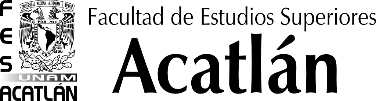 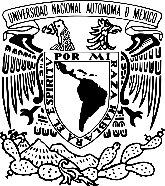 UNIVERSIDAD NACIONAL AUTÓNOMA DE MÉXICOFACULTAD DE ESTUDIOS SUPERIORES ACATLÁNSECRETARÍA DE ESTUDIOS PROFESIONALESCENTRO DE ORIENTACIÓN EDUCATIVA Y SERVICIOS INTEGRALESDEPARTAMENTO DE SERVICIO SOCIAL Y BOLSA DE TRABAJOEstimado Responsable de Programa de Servicio Social:Con el objetivo de retroalimentar la formación académica de nuestros alumnos de la licenciatura le solicitamos que responda a las siguientes preguntas de acuerdo a la siguiente escala:4) Excelente        3) Bueno        2) Regular             1) DeficienteNombre del alumno: Licenciatura:Fecha de ingreso:			   Fecha de término: Institución:Dependencia:Nombre del Evaluador:Cargo:		      	 Correo electrónico del evaluador: Teléfono de oficina del evaluador: Mencione 5 actividades desempeñadas por el alumno:         Firma del evaluador                                         Sello de la instituciónEste documento debe ser llenado sólo por la instituciónNombreLicenciaturaNombre y clave delprogramaNúmero de cuentaInstituciónDependenciaÁrea especifica Fecha de inicioFecha de términoPreguntaCalificaciónConocimiento teóricos para las funciones encomendadasConocimientos técnicos para las funciones encomendadasIniciativa para la implementación de mejoras en la empresaPuntualidad en la entrega de los trabajos de las tareas encomendadasDesempeño general de sus funcionesDe acuerdo a lo observado ¿cuáles considera que son las cualidades de nuestros alumnos de esta licenciatura?De acuerdo a lo observado ¿cuáles considera que son las cualidades de nuestros alumnos de esta licenciatura?De acuerdo a lo observado ¿cuáles considera que son los aspectos a mejorar en la formación de nuestros alumnos de esta licenciatura?De acuerdo a lo observado ¿cuáles considera que son los aspectos a mejorar en la formación de nuestros alumnos de esta licenciatura?